План работ по содержанию общего имущества МКД на 2022 - 2025 годд.   №  5А     ул.  Софьи Ковалевской 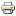 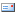 